UKAŽTE, CO USLYŠÍTE.Komunikační partner nebo terapeut říká slova, pacient ukazuje obrázky. Vybírá obrázky jen z jednoho řádku a zbylé obrázky zakryje. V další fázi rozšiřuje soubor obrázků k výběru. pes - dog, had - snake, zuby - teeth, vlak - train, ryba - fish, auto - car, oko - eye, ucho - ear, lev - lion, loď - ship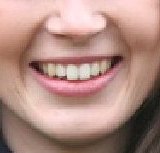 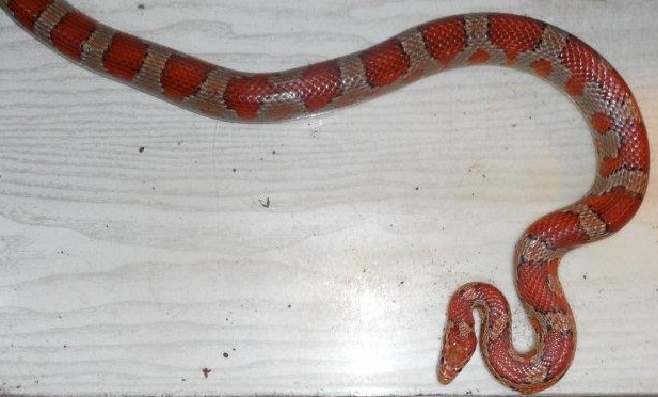 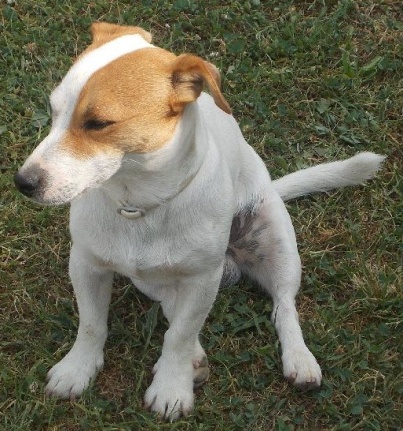 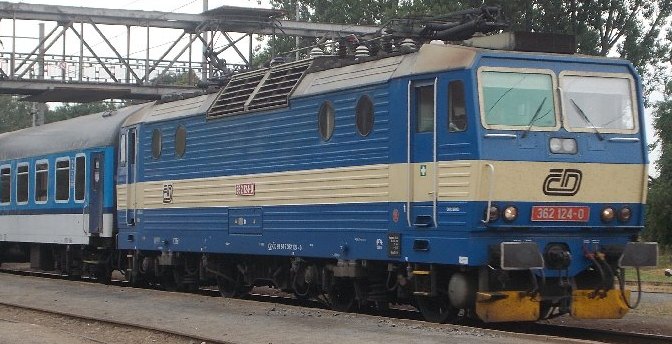 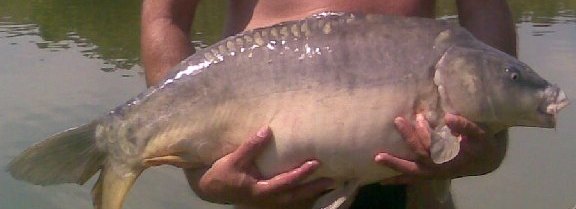 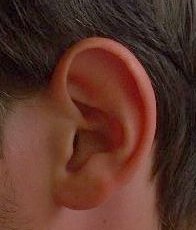 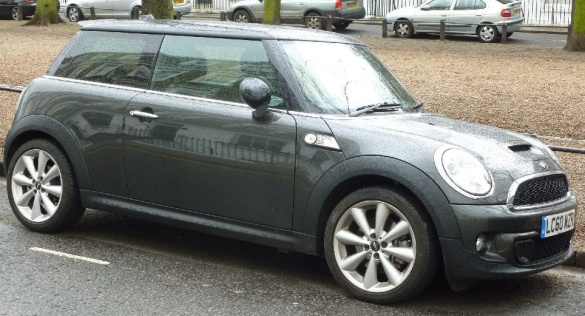 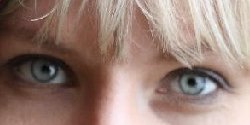 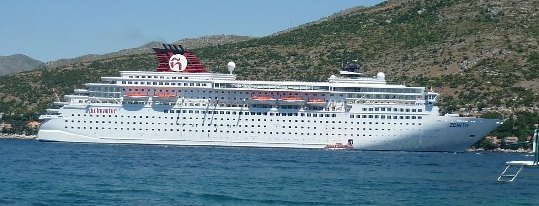 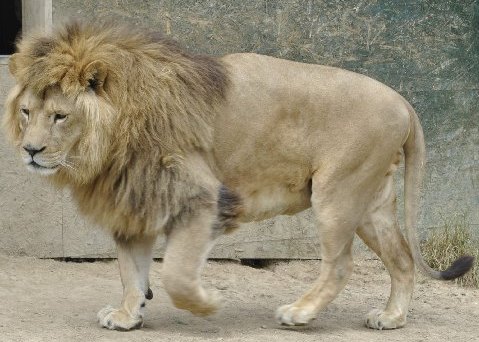 